Освітня програма «СЕРЕДНЯ ОСВІТА (ХОРЕОГРАФІЯ). ФІТНЕС»Спеціальність 014 Середня освіта (Хореографія)Галузь знань 01 Освіта / ПедагогікаРівень вищої освіти першийОбсяг курсу на поточний навчальний рік (2 семестр):Програма курсу складається з сучасного танцю та сучасного бального танцю. В 2 семестрі вивчається сучасний бальний танець, на який відводиться:На другому курсі викладається друга частина курсу, а самк сучасний танець.Семестр: веснянийМова навчання: українськаКлючові слова: бальний танець, повільний вальс,танго, квікспеп, віденський вальс, ча-ча-ча, самба, джайв, румба, дитячий бальний танець.Мета та предмет курсу: Метою викладання навчальної  дисципліни є засвоєння базових знань з дисципліни "Теорія і методика навчання сучасному  бальному танцю"; формування виконавських навичок та вмінь викладання сучасного бального танцю в загальних різного типу, виховання гармонійно розвиненої особистості шляхом фізичного та естетичного впливу бальної хореографії, яка поєднує мистецтво і спорт; підвищення загального культурно-освітнього та професійного рівня майбутніх вчителів хореографії, керівників хореографічного колективу.Компетентності та програмні результати навчання: 	ЗК 3. Здатність до застосування сучасних засобів інформаційних і цифрових технологій для вирішення професійних завдань та саморозвитку.	ЗК 4. Здатність спілкуватися державною та іноземною мовами (усною та писемною формою); демонструвати знання професійної термінології, навички професійного дискурсу.	ЗК 5. Здатність до особистісного і професійного саморозвитку,  самоствердження й самореалізації. 	ЗК 6. Здатність працювати в команді, керувати часом, генерувати креативні ідеї, приймати ефективні рішення у стандартних та невизначених умовах, брати відповідальність за результати спільної діяльності; здатність до академічної доброчесності та педагогічної етики.	ФК 1. Здатність застосовувати в професійній діяльності концептуальні психолого-педагогічні, хореологічні, теоретико-методичні знання з навчання хореографії (фітнесу).	ФК 2. Здатність планувати, розробляти навчально-методичний матеріал, добирати ефективні форми та методи навчання; розуміти та уміло використовувати інноваційні технології навчання хореографії (фітнесу); застосовувати вербальний коментар державною та іноземними мовами.	ФК 3. Здатність здійснювати контроль, аналіз і оцінювання рівня навчальних досягнень кожного учня, залежно від його індивідуальних потреб, можливостей, здібностей та інтересів.	ФК 4. Здатність розуміти основи теорії музики, працювати з концертмейстером, музичним супроводом, застосовувати цифрову грамотність.	ФК 5. Здатність демонструвати  достатній рівень виконавської майстерності, сценічної культури, артистизм.	ФК 7. Здатність створювати та аналізувати танцювальний репертуар різного рівня складності, організовувати та проводити масові творчі проекти відповідно до поставлених завдань, соціальних та культурних потреб суспільства.	ФК 9. Здатність застосовувати знання про будову та функціонування організму людини; використовувати здоров’язбережувальні технології під час освітнього процесу.	ПРН 3. Використовувати сучасні інформаційні та цифрові технології для вирішення професійних завдань та в процесі саморозвитку.	ПРН  4. Демонструвати знання спеціальної професійної термінології та навички професійного дискурсу.	ПРН 5. Визначати першочергові професійні завдання; планувати, організовувати, здійснювати, робити підсумки професійної діяльності; вміти отримувати результат у визначений deаdline з наголосом на професійну сумлінність.	ПРН 6. Створювати в освітньому середовищі партнерсько-лідерські стосунки в командах однодумців, дискутувати, експериментувати, аргументувати, підсумовувати, ухвалювати ефективні рішення у стандартних і невизначених умовах, брати відповідальність за результати спільної діяльності; дотримуватися правил академічної доброчесності, педагогічної етики	ПРН 7. Вміти викладати хореографію та фітнес в ЗЗСО, позашкільних закладах, закладах культури, приватних розвивальних центрах, фітнес-центрах; якісно вирішувати професійні завдання, добирати та застосовувати традиційні й інноваційні форми методи, засоби, технології навчання хореографії (фітнесу) в змінюваних умовах професійної діяльності. Вміти працювати з дітьми з особливими потребами	ПРН 8. Нести відповідальність за життя та здоров’я людини. Застосовувати на практиці основні положення фізіології, біомеханіки, морфології, психології, біохімії для формування рухових умінь і навичок людей різних вікових груп, та індивідуальних особливостей; володіє засобами інтегрального гармонійного (розумового, духовного і фізичного) розвитку людини.Зміст курсу:Змістовий модуль № 1. Сучасний бальний танець в системі освіти     	Тема 1.1. Історія сучасного бального танцю.     	Тема 1.2. Класифікація танців. Основні положення рук, ніг, постановка в парі.Змістовий модуль №2. Бальний танець в ЗЗСО     	Тема 2.1. Програми для вчителів хореографії та бальний танець в них.     	Тема 2.2. Дитячі бальні танці молодшої шкільної ланки.Змістовий модуль №3. Вивчення дитячих бальних танців в ЗЗСО     	Тема 3.1. Вивчення  та методика навчання дитячих бальних танців.     	Тема 3.2. Відпрацювання дитячих бальних танців     	Змістовий модуль №4. Європейська програма. Повільний вальс     	Тема 4.1. Техніка виконання та методика навчання основних фігур повільного вальсу.     	Тема 4.2. Розробка та презентація комбінації повільного вальсу.Змістовий модуль № 5. Латиноамериканська програма. Танець ча-ча-чаТема 5.1. Техніка виконання та методика навчання основних фігур танцю ча-ча-ча.Тема 5.2. Розробка та презентація комбінації танцю ча-ча-ча.Змістовий модуль №6. Європейська програма. Танець квікстепТема6.1. Техніка виконання та методика навчання основних фігур танцю квікспеп.Тема 6.2. Розробка та презентація комбінації танцю квікстеп.Змістовий модуль №7. Латиноамериканська програма. Танець джайвТема 7.1. Техніка виконання та методика навчання основних фігур танцю джайв.Тема 7.2. Розробка та презентація комбінації танцю джайв.Змістовий модуль № 8. Європейська програма. Танець танго     	Тема 8.1. Техніка виконання та методика навчання основних фігур танцю танго.     	Тема 8.2. Розробка та презентація комбінації танцю танго.Змістовий модуль № 9. Латиноамериканська програма. Танець самбаТема 9.1. Техніка виконання та методика навчання основних фігур танцю самба.Тема 9.2. Розробка та презентація комбінації танцю самба.Змістовий модуль №10. Європейська програма. Танець фігурний вальсТема 10.1. Техніка виконання та методика навчання фігур фігурного вальсу.Тема 10.2 Розробка та презентація комбінації танцю фігурний вальс.Змістовий модуль №11. Латиноамериканська програма. Танець румбаТема 11.1. Техніка виконання та методика навчання основних фігур танцю румба. Тема 11.2. Розробка та презентація комбінації танцю румба.Змістовий модуль №12. Постановка віденського вальсу на свято останнього дзвоника (командний проєкт)Тема 12.1. Проєктування постановки.Тема 12.2. Презентація постановки віденського вальсу.Методи навчання: бесіда, пояснення, демонстрування (наочне та на Yuotube), вправи (показ), практичні роботи, проблемно-пошуковий метод, метод проєктів, репродукція (засіб повторення готових зразків).Політика курсу (особливості проведення навчальних занять): Курс передбачає індивідуальну та колективну (групову) роботу. Середовище в групі є дружнім, творчим, відкритим до конструктивної критики. Курс передбачає удосконалення професійних навичок та формування soft skills, які формують уміння переконувати, мотивувати, пропагувати культурні цінності; розвивають самостійність до творчої думки, креативність, індивідуальність, лідерські якості, толерантність, навички командної роботи, міжособистісного та ділового спілкування. Якщо здобувач вищої освіти відсутній з поважної причини, то він/вона презентує виконані завдання під час індивідуальної консультації викладача. Під час роботи над розробкою власних комбінацій, не допустимо порушення академічної доброчесності.	 Семестровий контроль у формі заліку проводиться у другому семестрі за результатами виконання практичних та самостійних робіт (за робочою програмою).	Система нарахування балів публічно висвітлюється в академічному журналі або журналі оцінок системи moodle. Технічне й програмне забезпечення/обладнання, наочність: мережа інтернет, підручники у електроному вигляді. Навчально-методичний комплекс ( зміст лекцій, плани практичних занять, завдання для самостійної роботи, вимоги до заліку та ін.) завантажено на корпоративній освітній платформі ЗВО - Moodle БДПУ. До дисципліни Вас підкріплює викладач. 	У разі онлайн навчання лекції та практичні заняття проводяться за розкладом в ZOOM  (Ідентифікатор постійної персональної конференції викладача - 8394328056, код - 185983). Система нарахування балів публічно висвітлюється в журналі оцінок (система Moodle).	Навчаючись в аудиторіях, Ви можете використовувати всі засоби технічного обладнання ( аудіо-системи, проектор, ноутбук), але підготовка повинна здійснюватись заздалегідь, щоб не витрачати зайвий час під час заняття.	Щоб завантажити файл великого об'єму можуть використовуватись інформаційні канали Telegram, Viber, WhatsApp (можете завантажити файл або посилання на Google диск), в  якому створюється група здобувачів освіти, які вивчають дану дисципліну (один інформаційний канал за вибором групи здобувачів освіти).Система оцінювання та вимоги:	Практичні заняття передбачають вивчення  та демонстрацію фігур бального танцю, словесні презентації, обговорення, аналіз та самоаналіз. Ви завжди маєте бути готовими до заняття. Якщо Ви були відсутні на практичному занятті, то маєте знати комбінації, завантажити виконану Вами роботу на корпоративну освітню платформу Moodle БДПУ або інший інформаційний канал, який вибрала група і повідомити про це викладача. Завдання до практичних занять мають бути виконані до моменту складання екзаменаційно-залікової сесії.	Для спілкування, публічності та прозорості оцінювання, перед початком вивчення дисципліни староста академічної групи створює групу в одному із інформаційних каналів, в якому кожен з учасників з 8.00-20.00 може залишати повідомлення, ставити питання, завантажувати файли зробленої роботи.	Самостійна робота передбачає відпрацювання техніки виконання вивчених фігур та комбінацій, запис в зошит термінології, підготовку до практичного заняття, тобто пошуку, вивченню, аналізу матеріалу в зручний для вас час. Для цього Ви можете користуватись літературою кафедри, танцювальними аудиторіями БДПУ до 17.00(крім вихідних) або іншими зручними для Вас джерелами.	Освітній процес передбачає поважне ставлення до всіх суб'єктів, тому запізнення на пару є недопустимим. Якщо у Вас є поважна причина для спізнення Ви повинні заздалегідь повідомити про це викладача.	У разі дистанційного навчання Ви повинні бути присутнім на парі у відповідному зовнішньому вигляді та з ввімкненим екраном вашого пристрою. У разі проблем із зв'язком Ви також маєте попередити викладача. Якщо Ви не дотримуєтесь культури дистанційного навчання, маєте зовнішній вигляд не відповідний статусу хореографа, не вмикаєте камеру свого пристрою, не ідентифікуєте себе ім'ям користувача ZOOM з Вас будуть зніматися бали( від 1 до 5). 	Ви отримуєте бали за кожне практичне заняття та самостійну роботу (кількість балів та критерії оцінювання за темами розписані в робочій програмі, планах практичних занять та самостійної роботи). Навчально-методичний комплекс даної дисципліни (робоча програма, лекції,практичні,самостійні, тощо) завантажені на корпоративній платформі ЗВО.	Кількість отриманих за роботу на практичному занятті балів фіксується у журнал( під час офлайн навчання - в академічний, під час онлайн - в електронному журналі Moodle ), бали отримані за самостійну роботу фіксуються в електронному журналі Moodle. Якщо Ви не були присутніми на парі, Ви маєте завантажити виконане завдання та повідомити про це викладача.Максимальний бал отримує здобувач вищої освіти, який технічно та методично грамотно виконує фігури сучасного бального танцю,  розуміє і демонструє правильну методику навчання фігур сучасного бального  танцю, використовуючи термінологію танцю, надає організаційно-методичні вказівки щодо виконання та дихання під час вправ та їх комбінацій, творчо мислить та розробляє власні варіації сучасного бального танцю.Мінімальний бал (1) – отримує здобувач вищої освіти, який не вміє технічно та методично грамотно виконувати фігури сучасного бального танцю, не володіє знаннями та практичними вміннями виконання турнірних варіацій сучасного бального танцю,  не розуміє і не вміє продемонструвати правильну методику навчання фігур сучасного бального танцю, на низькому рівні володіє термінологію танцю, не може розробити власні варіації сучасного бального танцю належного рівня складності (розробляє примітивні комбінації).Не отримує балів (0) здобувач освіти, який не відвідував практичні заняття, не знає та не вміє виконувати фігури сучасного бального  танцю, не виконує завдання самостійної роботи.	Курс вивчення даної дисципліни передбачає отримання додаткових балів. Якщо Ви приймаєте участь у концертних виступах кафедри, майстер-класах (1-2 бали), конференціях, вебінарах, хореографічних конкурсах  (1-5 балів), готуєте концертні номери, флешмоби, проекти тощо поза навчального процесу(1-10 балів). 	Якщо Ви виконали всі завдання, то можете набрати 100 балів. Список рекомендованих джерелОсновна:Терешенко Н. Історія та методика бального танцю: навч. посібник для студентів. Херсон,2015.220с.Hearn G. A Technique Advanced Sdandard Ballroom Figures. London, 2010.  240 сЛерд У. Техника латиноамериканского бального танца:«Артис», М. 2003 г.Тараканова А.П.  Танцюйте з нами. Навчально-методичний посібник для вчителів хореографії (1 – 4 кл.) і керівників хореографічних гуртків (початковий рівень) загальноосвітніх і позашкільних навчальних закладів. – Вінниця: Нова книга, 2010. – 160 с.Додаткова:Мартиненко О. В. Теорія і методика роботи з хореографічним колективом : навчальний посібник для студентів спеціальності 024 Хореографія. Бердянськ : Видавець Ткачук О. В., 2016. 342 с.Мартиненко О.В. Теорія та методика роботи з дитячим хореографічним колективом : навчальний посібник. Донецьк : ЛАНДОН-ХХІ, 2012. 232 с.Германов В.Г. Танці балів та дискотек / танцювальний словник. Уфа:дім "Аста",2009.450с.Кауль Н. Как научиться танцевать. Спортивные бальные танцы, Ростов -на- Дону:Феникс,2004 г.Жиров О.А. Теорія і методика європейських танців: програма курсу для спеціальності 6.010100 – Педагогіка і методика середньої освіти. Хореографія / О.А. Жиров. Полтава: ПДПУ імені В.Г. Короленка, 2009. 20 с.Терешенко Н. В. Бальний танець в системі освіти та естетичного виховання  Вісник Житомирського державного університету імені Івана Франка, 2013.Житомир,2013. Вип. 35 (71) С. 93–97.Інтернет ресурси:https://www.youtube.com/channel/UCOi7rkE-jxJIQRcH1CdbuJAhttps://www.youtube.com/channel/UCF9vR--z4llazMEXr_sXAoA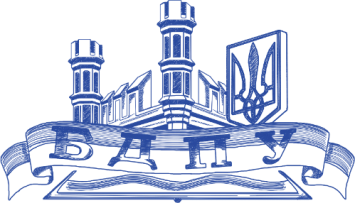 Силабуснавчальної дисципліниТеорія та методика навчання сучасному та сучасному бальному танцю2020-2021 навчальний рікВикладач (і)Павленко Юлія СергіївнаПосилання на сайтhttp://bdpu.org/faculties/fppom/structure-fppom/kaf-muz/elearning-kaf-muz/sylabusy-khoreohrafiia/Контактний тел.+380668336882 (8.00-20.00)E-mail викладача:Ulianepoedailova@gmail.comГрафік консультаційчетвер 14.20-15.20, субота 16.00-17.00Онлайн навчання на платформі ZOOMІдентифікатор постійної персональної конференції викладача - 8394328056, код - 185983.Корпоративна освітня платформа ЗВООфіційний сайт БДПУ( http://bdpu.org/). Вкладка: "Студент" - електронна навчальна підтримка Moodle.Кількість кредитів/ годинФорма навчанняЛекціїПрактичні заняттяСамостійна роботазвітність6/180денна642132залік6/180заочна216162залік